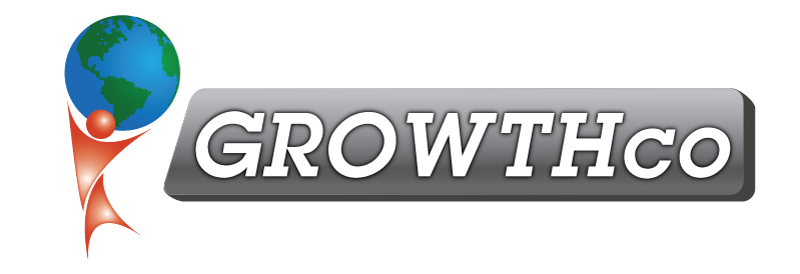 Category:Essential SkillsCourse Prerequisite:NoneCourse Length:16 hoursMaterials:Included (we provide digital materials only)
Cancellation Policy:Less than 14 days, 50% non-refundable , less than 7 days 100% non-refundable
Minimum Number of Students:5Maximum Number of Students:15Delivery:
vILT or cILT
(virtual or classroom)Pre-work:NoneDescription:Whether managing a meeting, or communicating with peers, colleagues, community, or professional groups, your single most important business tool is your ability to present ideas clearly and effectively. Sitting or standing, in casual or formal situations, Presentations Skills teaches you how to create meaningful presentations that your audience will take note of, care about and buy into.Presentation Skills is a skill development workshop that takes you beyond theory to actual practice.  It is a highly interactive workshop that will help you develop your own personal delivery style. The workshop will develop your basic presentation skills and teach you how to organize presentations to achieve your goals, create powerful message points that support your ideas, use visual aids effectively, manage your anxiety and nervousness, and communicate with confidence.Presentation Skills Training Course OutlineWhere to BeginDetermine your why and know your whatBetter understand your whoStructure for impactCreate compelling storiesAvoid ‘death-by-PowerPoint’Manage the environmentDelivering a Powerful Message Watch Your LanguageSpeaking Habits; the Good, the Bad, the AwfulBalancing Tone and Nonverbal MessagesThe Final TouchUsing Notes and Audio-visual AidsReducing Stress & AnxietyPreparing for the UnexpectedManaging the Crowd; Disruptions, Questions, Objections